Name of Journal: World Journal of GastroenterologyManuscript NO: 53284Manuscript Type: REVIEWGastrointestinal cancer stem cells as targets for innovative immunotherapyChivu-Economescu M et al. Immunotherapy targeting gastrointestinal cancer stem cellsMihaela Chivu-Economescu, Laura G Necula, Lilia Matei, Denisa L Dragu, Ana I Neagu, Irina Alexiu, Coralia Bleotu, Carmen C DiaconuMihaela Chivu-Economescu, Laura G Necula, Lilia Matei, Denisa L Dragu, Ana I Neagu, Irina Alexiu, Coralia Bleotu, Carmen C Diaconu, Department of Cellular and Molecular Pathology, Stefan S. Nicolau Institute of Virology, Bucharest 030304, RomaniaLaura G Necula, Nicolae Cajal Institute, Titu Maiorescu University, Bucharest 040441, RomaniaAuthor contributions: All authors equally contributed to this paper with conception and design of the study, literature review and analysis, drafting and critical revision and editing, and final approval of the final version.Supported by the Romanian National Authority for Scientific Research and Innovation, CNCS–UEFISCDI, No. PN-III-P4-ID-PCCF2016-0158.Corresponding author: Mihaela Chivu-Economescu, PhD, Senior Researcher, Department of Cellular and Molecular Pathology, Stefan S Nicolau Institute of Virology, 285 Mihai Bravu Ave, Bucharest 030304, Romania. mihaela.economescu@virology.roReceived: December 13, 2019Revised: January 22, 2020Accepted: March 14, 2020Published online: April 14, 2020AbstractThe role of cancer stem cells in gastrointestinal cancer-associated death has been widely recognized. Gastrointestinal cancer stem cells (GCSCs) are considered to be responsible for tumor initiation, growth, resistance to cytotoxic therapies, recurrence and metastasis due to their unique properties. These properties make the current therapeutic trials against GCSCs ineffective. Moreover, recent studies have shown that targeting stem cell surface markers or stemness associated pathways might have an additional off-target effect on the immune system. Recent advances in oncology and precision medicine have opened alternative therapeutic strategies in the form of cancer immunotherapy. This approach differs from classical anti-cancer therapy through its mechanism of action involving the activation and use of a functional immune system against tumor cells, instead of aiming physically destruction of cancer cells through radio- or chemotherapy. New immunological approaches for GCSCs targeting involve the use of different immune cells and various immune mechanisms like targeting specific surface antigens, using innate immune cells like the natural killer and T cells, T-cell chimeric antigen receptor technology, dendritic cell vaccine, or immune checkpoint inhibitors. In this respect, better understandings of immune regulatory mechanisms that govern anti-tumor response bring new hope in obtaining long-term remission for cancer therapy.Key words: Immunotherapy; Gastrointestinal cancer; Cancer stem cells; CAR-T; Dendritic cells vaccines; Immune checkpoints inhibitorsChivu-Economescu M, Necula LG, Matei L, Dragu DL, Neagu AI, Alexiu I, Bleotu C, Diaconu CC. Gastrointestinal cancer stem cells as targets for innovative immunotherapy. World J Gastroenterol 2020; 26(14): 1580-1593URL: https://www.wjgnet.com/1007-9327/full/v26/i14/1580.htmDOI: https://dx.doi.org/10.3748/wjg.v26.i14.1580Core tip: Cancer immunotherapy has emerged in recent years as an alternative to classical anti-tumor therapy. It involves the activation of the host immune system in the fight against tumor cells, including cancer stem cells, which are responsible for tumor maintenance, relapse, and metastasis. Here we discuss the different forms of immunotherapy for gastrointestinal cancer stem cells targeting such as using monoclonal antibodies against surface antigens, generation of effector natural killer cells and T cells genetic engineered to target tumor antigens, dendritic vaccines, and immune checkpoints inhibitors.INTRODUCTIONGastrointestinal cancers include several malignancies of the gastrointestinal tract and accessory organs such as stomach, liver and intrahepatic bile duct, gallbladder and pancreas. All of them have epithelial cell origin, and combined accounts for 4974672 estimated new cases, representing 28% of all cancer incidence in 2018. According to GLOBOCAN 2018, all together gastrointestinal cancer are responsible for over 3.5 million deaths which correspond to 37% deaths of total human cancers[1]. Thus the need to understand the molecular background of gastrointestinal cancer, as well as mechanisms involved in occurrences and tumor maintenance, are of tremendous importance.In the last years, the hypothesis that cancer appears from a population of stem cells has gained widespread support. Cancer stem cells (CSCs) are a distinct subpopulation within the tumor with unique properties. There are two theories about how tumors appear. Stochastic theory, involving the occurrence of unpredictable genetic and epigenetic changes during tumor growth[2,3] and hierarchical theory, which supports the idea of a subpopulation of cells, that have an intrinsic ability to initiate self-regeneration and tumor growth[4-6]. CSCs have been discovered in a wide field of tumors, including gastrointestinal cancer. These cells are at the origin of tumorigenesis and also, are responsible for tumor maintenance due to resistance towards standard oncology treatments, relapse, and metastasis[7]. More and more evidence is constantly accumulating that mechanisms of resistance of gastrointestinal cancer stem cells (GCSC) to conventional therapy are epithelial mesenchymal transition (EMT), drug efflux proteins, and upregulation of aldehyde dehydrogenase (ALDH) activity. Therefore, CSC raised an important challenge regarding the efficacy of current cancer treatment due to these special properties. In this way, more effective therapies that target the GCSCs subpopulation are needed, instead of addressing the entire tumor population. New immunological approaches involve the use of various immune mechanisms like targeting specific surface antigens or immune checkpoints on GCSC surface or using innate immune cells like the natural killer (NK) and T cells, T cell chimeric antigen receptor technology and dendritic cell vaccine (Figure 1).TARGETING GCSC MARKERSTo target GCSCs markers and track the effect of anti-tumor therapies, it is necessary to identify them. Commonly, the surface antigens such as CD24, CD44, EpCAM, CD133, alone or in combinations, are among the most used markers for the identification of GCSC[8]. Combination of CD44, CD90, CD133 and ALDH1 was commonly used for esophageal tumor type[9,10], CD44 and ALDH1 for gastric tumor type[8,11], CD24, CD44, CD133, EpCAM and ALDH for pancreatic tumor type[12-14], CD44, CD90, CD133 and EpCAM for liver tumor type[15-18], CD24, CD44, CD49f, CD133, EpCAM and ALDH1 for colorectal tumor type[15,19,20] (Table 1). Several other molecules, such as CD90, Musashi-1, LINGO2, oval cell marker OV6[8, 21] have been reported as potential surface markers for GCSCs. Identification of specific antigens on the CSC surface may provide more targets for immunotherapy (Table 1).These markers are relatively conserved across to the broad spectrum of solid cancers and also are common with normal stem cells[22]. Monoclonal antibodies, chimeric, humanized or fully human antibodies that are able to target specific markers were developed for the treatment of major malignant diseases, including gastrointestinal cancers (Table 2).CD44 is a transmembrane receptor commonly expressed on solid tumor CSC surface. Targeting CD44 with RG7356, a recombinant anti-CD44 monoclonal specific antibody, blocks the binding of CD44 to hyaluronic acid (HA) and inhibits cell adhesion, leading to tumor growth inhibition, and activates macrophages in preclinical models[23-25]. However, only a modest clinical efficacy was observed in patients with metastatic or locally advanced CD44-expressing solid malignancies (including breast cancer, melanoma, renal and lung cancer) treated with RG7356 (phase I clinical trial)[26].CD24 is a highly glycosylated protein localized in the membrane of many type of CSCs. Some CD24 monoclonal antibodies (mAb), such as SWA11and G7 mAbs, were developed for therapeutic purpose, demonstrating a good efficiency in human cancer xenograft models. A potent anti-tumor activity of SWA11 mAb[27] has been demonstrated in human colorectal cancer models, reducing tumor cell proliferation and angiogenesis[28]. Other anti-CD24 monoclonal antibody, G7 mAb was used in liver cancer xenograft models[29,30] demonstrating specificity for tumor tissue and efficacy in suppressing tumor growth, as single-agent treatment or in combination with doxorubicin[31], or cetuximab, a chimerical monoclonal anti-EGFR antibody[31].CD326 (EpCAM) is a transmembrane glycoprotein mediating intercellular cell-adhesion in epithelial tissues being involved in cell signaling, proliferation, differentiation, invasion, metastasis, and chemo-/radioresistance. EpCAM is a target for immunotherapeutic strategies in epithelial-derived neoplasms of colon, stomach, pancreas etc.[32,33]. The antibody Catumaxomab (Removab®) targeting EpCAM was used in clinical trials on patients with ovarian, gastric, colon, breast cancers and malignant ascites (NCT00836654) delaying deterioration in quality of life for a prolonged survival period[34]. Moreover, one phase III clinical trial (NCT00822809) demonstrated that intraperitoneal infusion of catumaxomab activates immune cells such as NK cells, macrophages and T cells in ascites, and favors CD8+T cell accumulation into the peritoneal cavity showing a clinical benefits in treatment of malignant ascites associated with EpCAM positive carcinomas[33,35].However, precise targeting with monoclonal antibodies seems difficult, since most GCSCs are identified based on a combination of surface markers, often unspecific[36]. Since none of these markers is unique for GCSCs, additionally features of stem cells are such as ALDH activity, side population phenotype, the expression of pluripotency genes (OCT4, SOX2, and NANOG), and aberrant expression of ABC transporters[37] are analyzed in order to permit a more reliable identification and targeting of the cancer cells with stem properties[38,39].Another widely used strategy against GCSC involved targeting of key signaling pathways like Notch, Hedgehog, Wnt, and IL6. However, accumulating evidence pointed out that the inhibitors used to target self-renewal pathways might have off-target effects on immune cells, impairing T cell proliferation, function, and cytokine production[22,40-43].At this point, scientists consider that cancer immunotherapy represents a new approach, different from the conventional one that uses chemo and radiotherapy.IMMUNOLOGICAL APPROACHES FOR GCSC TARGETINGCancer immunotherapy differs from classical anti-cancer therapy through its mechanism of action involving the activation and use of a functional immune system against tumor cells, instead of aiming physically destruction of cancer cells through radio- or chemotherapy[44]. The immune system is an active part of the tumor microenvironment (TME). Here GCSCs co-exist with other cellular components like stromal cells, endothelial cells, immune cells such as dendritic cells (DC), NK cells, T cells, tumor-associated macrophages, regulatory T cells, tumor-infiltrating lymphocytes, and myeloid derived suppressor cells. There are several mechanisms used by GCSC in their interaction with TME to escape from tumor killer cells like NK and T cells. One of these refers to having a low expression of MHC class I surface molecules. Another one is represented by the crosstalk between GCSC and the other components of TME, these interactions being mediated by cytokines and chemokines that eventually suppress antitumor immunity. Moreover, recently, co-inhibitory molecules and immune checkpoint ligands such as programmed death-ligand (PD-L) 1 and PD-L2 were identified to be overexpressed on GCSC surface. Due to PD1/PD-L1 (L2) axis, GCSC can easily escape from immune cell action. Understanding the TME and the dynamic cross talk between GCSCs and the TME is equally important to initiate an efficient anti-tumor therapy without impairing the anti-tumor immune response.Immunological approaches for GCSC targeting involve different immune cells and various immune mechanisms like using innate immune cells such as NK and T cells, using antigen-specific targeting by T cell chimeric antigen receptor (CAR) technology, DC vaccine, or immune checkpoints therapy[45,46]. The targeting strategies against GCSC are listed in Table 3.NK transfer in cancer immunotherapyNK cells, the third largest population of immune cells after B and T lymphocytes, serve the innate immunity, usually defending the human organism against infections. NK are good candidates for immunotherapy since they trigger special attacks on cancer cells that express ligands that couples activating receptors on NK cells. This action is mediated through a group of activating receptors containing CD16, NKG2D, NKp30, NKp44, NKp46, 2B4 and DNAM-1 with PVR and NECTIN-2[47-50]. The major activating ligands for NK cells are MICA/B, ULBP and Hsp90 usualy overexpressed on tumor cells[51]. For tumor eradication is necessary total destruction of CSCs. Different studies showed that there are CSCs that express ligands that can be recognized by NK cells and, consequently can be killed[52-54], and certain CSCs which do not show detectable ligands for NK and escape cytotoxicity[55]. An in vitro study conducted by Rong et al[56] showed that cytokine-induced killer cells, which are NK lymphocytes characterized by the co-expression of CD3 and CD56 surface antigens, killed CSCs in hepatocellular carcinoma via interaction of their membrane receptor NKG2D with stress-inducible molecules, MIC A/B and ULBPs, on target cells. In vivo, cytokine-induced killer infusion significantly delayed tumor growth. Similarly, Ames et al[57] demonstrated that activated NK cells are capable of preferentially killing tumor cells with a CSC phenotype identified by multiple markers (CD24+/CD44+, CD133+, and aldehyde dehydrogenasebright) from a wide variety of human cancer cell lines, including pancreatic cell lines like PANC-1 and BXPC3. The mechanism of action implicated an NKG2D-dependent NK activation via MICA/B, Fas, and DR5 ligands expressed on GCSCs. Also, Yin et al[58] showed that cells with stem cell phenotype can be more easily killed by NK cells activated by IL2 and IL15. Taken together, these preliminary studies provide evidence that activated NK cells can have translational potential as NK immunotherapy against GCSC phenotype, and other CSC from solid malignancies.Antigen-specific targeting by T cells, CAR-T, CAR-NKThe next step in cancer therapy resided in the generation of effector T cells and NK cells genetic engineered to produce an artificial T cell receptor, named CAR that gives T cells both the ability to target a specific protein/tumor antigen and to be consequently activated. CAR-T cells against GCSC antigens have been developed and evaluated in several gastrointestinal cancer models (Table 3).Miyamoto et al[59] used CAR-T-based immunotherapies against colorectal CSCs based on the ASB4 gene that was identified as being expressed on colorectal CSC, but not on non-CSC cells or normal cells/tissue. ASB4 as tumor-associated antigen was used to generate specific cytotoxic T lymphocytes (CTL) in vitro, that were able to infiltrate implanted colorectal tumors in a mouse model, preventing tumor growth. Another clinical trial was developed by Feng et al[60] that used CAR-T cells targeting epidermal growth factor receptor (EGFR) and GCSC surface antigen CD133, respectively. The patient received successive infusions of CAR-T cells for the treatment of unresectable/metastatic cholangiocarcinoma. The results showed a partial response of 8.5 mo from CAR-T for EGFR and 4.5-mo-lasting from the CAR-T for CD133 treatment, however, both therapies induced acute toxicities. Maliar et al[61] developed CAR-T for CSC antigen CD24 and evaluated it in mice with pancreatic adenocarcinoma xenografts. The results showed that more than 50% of the animals remained tumor-free after 16 wk.As concluding remarks, treatment of solid tumors using CAR-T cells induced less favorable results then hematological malignancies, mainly due to short efficacy and off-target toxicity.  Davenport et al[62] reported in 2018 that responses triggered by CAR-T cytotoxic cells are fast but short, being followed by a rapid loss after 20 h in cytotoxic activity against tumor. The main concern remains on the severe toxicity associated with CAR-T therapy like cytokine release syndrome, which can trigger organ damage and death, neurologic toxicity, insertional oncogenesis, graft versus-host disease, off-target antigen recognition[63]. Two trails using CAR-T cells engineered against ERBB2 or CEACAM5 used for the treatment of gastrointestinal cancers reported poor efficacy and caused acute pulmonary toxicity due to antigen expression on lung epithelium. This resulted in the death of one patient within 5 d post-transfer of the cellular product due to multiple organ failure [64,65].In order to avoid CAR-T therapy accompanied toxicity is essential to choose accurate target antigens and improve tumor discrimination[66,67]. Also, there are some studies on introducing a suicidal gene that can induce apoptosis of T cells to prevent over activation and critical off-tumor cytotoxicity. Such genes are the thymidine kinase gene of herpes simplex virus and inducible caspase 9. If the latter seems successful, the first strategy, related to the thymidine kinase gene of herpes simplex virus seems to raise immunogenicity problems and it will not be used in the clinic[67-69].Recently, the knowledge of producing CAR-T has been transferred to CAR-NK cells. CAR-NK use seems to be safer in the clinic, as NK cells do not initiate similar toxicity[70]. Between the advantages: CAR-NK cells are able to retain the expression of their activating receptors, showing longer efficacy, and appear safer in terms of cytokine release syndrome and neurotoxicity due to a different pattern of cytokines/chemokines released after activation[71,72]. However, there are also major drawbacks like the poor ability of NK to reach tumor tissue due to TME and some changes that may intervene in the expression of activating receptors/ligands. For example, the level of NKG2D ligand is increased in the early stages of colorectal cancer, but it decreases during tumor progression[73].There are not ongoing clinical trials for GCSC or other solid CSC. The only clinical trial for solid cancers is a phase I study that use anti-GD2 CAR-T for sarcoma and neuroblastoma patients (NCT02107963), without published results. There are however 30 clinical trials that are recruiting patients with solid cancers including liver, stomach and colorectal for CAR-T therapies using PD-1, CTLA4, EGFR or NKG2D-ligand. Also, there are three trials for solid cancers that are recruiting for CAR-NK therapies using antigens like MUC3, ROBO1, and NKG2D-ligand. The creation of NKG2D/NKG2DL-based multi-functional fusion proteins is becoming one of the most promising strategies in immunotherapy for cancer. Activated CAR-NKG2D receptor on the T or NK cell surface can bind to its respective NKG2D ligand expressed in tumor cells, enabling immune cells to kill tumor cells.DC-vaccines that target GCSCDendritic cells are crucial players in immune responses, and their ability to control the activation, proliferation and differentiation of specific T cell subsets make them strategic tools for cancer vaccines that target CSCs. A great advantage of DC-vaccines might be the potential capacity to induce immunological memory, eliminating existing CSCs and, at the same time, offering long-term protection against new arising CSCs[74].Most clinical trials using DC-vaccines are based on DC loaded with lysates of isolated CSCs. Yin et al[75] used such DC loaded with pancreatic Panc-1 CSC lysate and observed that modified DC induced proliferation of T cell lymphocytes during co-culture. This approach has at least a few disadvantages like the lack of reliable surface makers that may be used for CSCs isolation, unknowing which neoantigens in the lysate elicit an immune response, and the variability of the number of immunogenic neoantigens on different types of tumors[76,77].ALDH, a marker frequently used for CSC identification was used in obtaining DC vaccines that significantly inhibited tumor growth, reduced development of pulmonary metastases and prolonged survival. Direct targeting of CSCs was confirmed by the specific binding of IgG produced by ALDHhigh CSC-DC vaccine primed B cells to ALDHhigh CSCs, lysing these target CSCs in the presence of complement[78]. This promising approach was reported so far for squamous cell cancer and metastatic melanoma, however, ALDH is a highly expressed marker on various GCSC (Table 1), so we can hypothesize similar positive results in gastrointestinal cancers.In spite of the promising results, DC-based vaccination strategies need to be improved[78]. A more efficient strategy to eradicate CSCs might be to load autologous DCs with peptides, proteins or even mRNA rather than tumor lysate, this way controlling more accurately the generated immune response. In this regard, Bagheri V et al[79] loaded DC with total mRNA from gastric CSC expressing CD44, CD54, and EpCAM markers. These DC were able to induce IFN-γ gene expression in T-lymphocytes after a 12-d co-culture.Recent studies proposed loading DCs with transcription factors as NANOG, OKT4a, SOX2, c-MYC, and KLF4, which also transform somatic cells into stem cells (iPS). Targeting CSCs unique proteins might be one of the best ways to destroy CSCs. Since the expression of NANOG is low or absent in normal cells and CSCs re-express it, makes NANOG an ideal therapeutic target. DCs loaded with NANOG peptides will be able to generate immunological memory after vaccination and would help the immune system to manage CSC plasticity[22].In order to maximize the response rates to vaccines, if NANOG peptides cannot be presented by a patient HLA class I molecules, peptides against other stem cell transcription factor OKT4 or SOX2 may be used[76]. Combining DC vaccination against CSCs with other therapies, as immune checkpoint inhibitors, for example, might overcome immunosuppressive mechanisms in cancer and avoid bone marrow damaging by the chemotherapeutics.IMMUNE CHECKPOINTSIt is considered that CSCs escape immune surveillance due to their immune suppressive profiles based on the expression of co-inhibitory molecules, immune checkpoints ligands and cytokines, drug-resistance and ability to activate an EMT programme[80]. Based on these properties, CSC not only escapes immune surveillance but also directly inhibits T and NK cells anti-tumor activity via modulating immune checkpoints.Several immune checkpoints have been stated during last years with either co-stimulatory activity on immune cells such as CD28/CD80 (CD86), ICOS (CD278)/ICOSL, CD27/CD70, GITR/GITRL, or co-inhibitory like PD-1/PDL-1 (PD-L2), BTLA/HVEM, CTLA4/CD80 (CD86), B7H3, B7H4, B7H5/HVEM, LAG3/MHC II, TIM3/GAL9, TIGIT/Nectin-2, or IDO. Many of them are highly expressed on various CSCs, but the type of molecule seems to vary with tumor type and localization.From these, PD-L1 (also known as CD274 or B7H1) and B7H3 have been identified as promoters of CSC-like phenotype, EMT, tumor cell proliferation, metastasis and resistance to therapy[81-83].PD-L1 is one of the most studied immune checkpoints. The interaction between PD-L1/PD-L2 and PD-1 aids CSCs in escaping from the killing through inhibiting tumor-reactive T cells by binding to its PD-1 receptor. Moreover, PD-L1 is also expressed by tumor-associated myeloid-derived suppressor cells, contributing to T cells blocking and immune deficiency in TME[84]. Hsu et al[85] established that PD-L1 high expression in CSCs is due to EMT and to EMT/β-catenin/STT3/PD-L1 signaling axis. Moreover, PD-L1 expression could be enhanced via PI3K/AKT and RAS/MAPK pathways. All these major pathways could be activated by OCT4 and SOX2, key regulatory genes involved in CSC self-renewal and function[86]. The final effect of PD-L1 overexpression on CSC will be an increase in cancer invasion and proliferation via EMT.This hypothesis was sustained by several experiments on GCSC. Yang et al[87] detected PD-L1 overexpression on gastric CSCs, defined as Lgr5+/CD326+/CD45−, were enhanced in vitro tumor-promoting capacity of GCSCs by colony-forming assay, and induces their proliferation. In reverse, knockdown of PD-L1 expression in gastric cancer cells significantly suppressed proliferation and invasion in vitro[88], and tumor growth in nude mice[89].An increased level of PD-L1 was observed in esophageal and colorectal CD133+ GCSCs with EMT phenotype. The authors showed by manipulating PD-L1 expression, that higher PD-L1 expression promoted cell proliferation, migration and EMT phenotype. The EMT mechanism could help GCSC escape immune attack during metastasis[90].The assessment of PD-L1 level on biopsies could bring useful information for establishing therapies regimen. The dynamic change of PD-L1 expression may indicate the response to therapy and have predictive significance on progression free survival. This could be monitored with the help of circulating tumor cells, which may act as substitute for tissue biopsies, and have great utility in real-time cancer management[91].The expression of these molecules with an immunosuppressive effect on the GCSC surface may be a major problem as cytotoxic T lymphocytes therapies become less effective. However, is an indicator that GCSC resistant to classical anti-tumor therapy could be targets for immune checkpoints inhibitors.Targeting immune checkpoints with monoclonal antibodies has become a custom treatment since early studies have shown their ability to improve tumor infiltration of CD8+ and CD4+ T cells and inhibit tumorigenesis.Antibodies blocking PD-L1, PD-1 or CTLA-4 were developed and tested in clinical trials for their cancer therapeutic potential. 2014 was the year of nivolumab and pembrolizumab approval, both being monoclonal antibodies targeting PD-1. They were authorized for clinical use with benefits in various types of cancer such as refractory malignant melanoma[92], Hodgkin lymphoma[93], NSCLC[94], head and neck squamous cell carcinoma[95], urothelial cancer[96], gastric adenocarcinoma[97], colorectal cancer[98] and advanced hepatocellular carcinoma[99] (Table 4). Moreover, pembrolizumab has received general approval for the treatment of all solid tumors with high microsatellite instability and deficiency in the mismatch repair genes. Next, a combination of ipilimumab (anti-CTLA-4) with nivolumab (anti-PD-1) inhibitors was shown to significantly enhance antitumor efficacy and the response rates in patients with colorectal cancer expressing high microsatellite instability phenotype.In addition to targeting PD-1 and CTLA-4 receptors, PD-L1 has been also confirmed to be useful for immunotherapy. It was demonstrated that increased expression of PD-L1, decreased T cell infiltration and activation, protecting tumor and GCSCs against immune response. In 2016 atezolizumab, an anti-PD-L1 monoclonal antibody received approval for the treatment of several solid cancers, but not yet for gastrointestinal cancers.The clinical benefits of immunotherapy cannot be questioned. The development of new inhibitors for immune checkpoints or their ligands continues, addressing newly identified regulators Lag-3, Tim-3, TIGIT, V-domain Ig suppressor of T cell activation, etc. And this is only the beginning, as many clinical trials are under way to assess the effectiveness of combining these inhibitors either with or without classical chemotherapy in treating gastrointestinal cancers[100].COMBINATION IMMUNOTHERAPYTo target GCSC and completely eradicate them, it might be necessary to combine these immunotherapy approaches.Several clinical trials are now proposing interesting strategies for combining immune checkpoints therapy with DC-vaccines or CAR-T technology. Most of these clinical trials are either in the phase of patient recruitment or in phase I. There are several trials that are testing the combination between anti PD-1 compound (nivolumab) and gene-modified T-cells and dendritic cell vaccine targeting cancer-testis antigen (CTA). CTAs such as New York esophageal squamous cell carcinoma 1 and melanoma-associated antigen A (MAGEA) are considered excellent candidates for cancer immunotherapy since a large majority of them have their espression limited to the embrionic stem cells, testes, ovaries and endometrium in normal tissue, and are re-expressed in metastatic tumours[101]. MAGEA1-3, MAGEA9, LAGE1, and New York esophageal squamous cell carcinoma 1 were found to be highly expressed in hepatocellular carcinoma, oesophageal, gastric and colorectal carcinoma stem/progenitor cells and associated with poor survival, high risk of tumor recurrence[102,103]. However, there is a small number of CTAs that are expressed on normal tissue as well. Although targeting CTA seems to be a promising strategy, carefull selection of CTA type for immunotherapy is manadatory. Serious neuronal adverse events followed by death were observed during clinical trials using anti-MAGE3 CAR-T cells in patients with solid cancers. Histopathological examination showed that normal neuronal cells also expressed MAGEA proteins that became targets of modified T cell therapy, thus being destroyed[104].Another approach is targeting of inhibitory immune checkpoints like PD-1 and TIGIT to unblock the NK and T cells activity. Zhang et al[105] found that blockade of TIGIT promoted NK cell mediated immunity in a mouse model with colon cancer, and the response was enhanced by additional anti-PD-L1 immunotherapy. Moreover, it seems that the animal model developed a persistent memory immunity that was functional after tumor cell reinfusion.Combined immune therapies may be very effective having the advantage of addressing both GCSC and TME simultaneously. Thus, they can target, for example, GCSC surface markers with monoclonal antibodies, DC-vaccines or CAR-T therapy, and at the same time, they can reactivate the immune system by blocking the negative signals induced by immune checkpoints in effector immune cells. However, there are some limitations since most of the known solid tumor-associated antigens are expressed also in normal tissues, resulting in damaging off-target toxicity. Therefore, there is a continue effort to identify tumor-specific antigens that can be addressed using immune therapies. Another limiting factor that can influence the clinical response is the level of inflammatory infiltration and the expression of immune checkpoints. Unlike liquid cancers, where immunotherapy has been a real success, in solid tumors, their efficiency has been diminished by the consistency, content and dynamics of TME that modulates the anti-tumor response through access and phenotype of immune cells.To improve the efficiency and ensure the safety of the treatment it is imperative to carefully select the target antigens, assuring that they are highly immunogenic and expressed only in targeted the cell population.CONCLUSIONTumor-immune profiling has highlighted the mechanisms of immune evasion of cancer based not only on CSC properties but also on the interaction of these cells with TME. These include features such as antigen presentation and regulation of immune cells activation and functioning through immunosuppressive elements like immune checkpoints. Novel immunotherapeutic approaches addressed to all these features. There are several approaches that involve expanding of NK and T cells for CSC antigen-specific targeting or dendritic cell-based vaccines against CSCs. However, the most exciting approach is related to immune checkpoints discovery. Targeting PD-1, CTLA-4, Lag-3, Tim-3, and TIGIT, or their respective ligands on CSC allows activation of the immune cells like T-lymphocytes, NK, neutrophils, dendritic cells and destruction of CSC. The main purpose of these approaches is to modify the TME so that tumor cells and CSC become more responsive to chemotherapy.An important limitation may come from gaining resistance to immunotherapy. It may be caused by the absence of tumor antigens, loss or decrease of MHC expression, alteration of signaling pathways affecting immune cell infiltration, or presence of regulatory T cells or myeloid derived suppressor cells in the tumor microenvironment. In order to prevent resistance and extend the clinical benefits of immunotherapy, it is necessary to better understand the anti-tumor response mechanisms of the strategies discussed here in order to combine them, as combinatorial therapy might be the answer for acquiring long-term remission in cancer therapy.REFERENCES1 Bray F, Ferlay J, Soerjomataram I, Siegel RL, Torre LA, Jemal A. Global cancer statistics 2018: GLOBOCAN estimates of incidence and mortality worldwide for 36 cancers in 185 countries. CA Cancer J Clin 2018; 68: 394-424 [PMID: 30207593 DOI: 10.3322/caac.21492]2 Holohan C, Van Schaeybroeck S, Longley DB, Johnston PG. Cancer drug resistance: an evolving paradigm. Nat Rev Cancer 2013; 13: 714-726 [PMID: 24060863 DOI: 10.1038/nrc3599]3 Kelly PN, Dakic A, Adams JM, Nutt SL, Strasser A. Tumor growth need not be driven by rare cancer stem cells. Science 2007; 317: 337 [PMID: 17641192 DOI: 10.1126/science.1142596]4 Nowell PC. The clonal evolution of tumor cell populations. Science 1976; 194: 23-28 [PMID: 959840 DOI: 10.1126/science.959840]5 Odoux C, Fohrer H, Hoppo T, Guzik L, Stolz DB, Lewis DW, Gollin SM, Gamblin TC, Geller DA, Lagasse E. A stochastic model for cancer stem cell origin in metastatic colon cancer. Cancer Res 2008; 68: 6932-6941 [PMID: 18757407 DOI: 10.1158/0008-5472.CAN-07-5779]6 Reya T, Morrison SJ, Clarke MF, Weissman IL. Stem cells, cancer, and cancer stem cells. Nature 2001; 414: 105-111 [PMID: 11689955 DOI: 10.1038/35102167]7 Dragu DL, Necula LG, Bleotu C, Diaconu CC, Chivu-Economescu M. Therapies targeting cancer stem cells: Current trends and future challenges. World J Stem Cells 2015; 7: 1185-1201 [PMID: 26516409 DOI: 10.4252/wjsc.v7.i9.1185]8 Wang T, Ong CW, Shi J, Srivastava S, Yan B, Cheng CL, Yong WP, Chan SL, Yeoh KG, Iacopetta B, Salto-Tellez M. Sequential expression of putative stem cell markers in gastric carcinogenesis. Br J Cancer 2011; 105: 658-665 [PMID: 21829201 DOI: 10.1038/bjc.2011.287]9 Qian X, Tan C, Wang F, Yang B, Ge Y, Guan Z, Cai J. Esophageal cancer stem cells and implications for future therapeutics. Onco Targets Ther 2016; 9: 2247-2254 [PMID: 27143920 DOI: 10.2147/OTT.S103179]10 Tang KH, Dai YD, Tong M, Chan YP, Kwan PS, Fu L, Qin YR, Tsao SW, Lung HL, Lung ML, Tong DK, Law S, Chan KW, Ma S, Guan XY. A CD90(+) tumor-initiating cell population with an aggressive signature and metastatic capacity in esophageal cancer. Cancer Res 2013; 73: 2322-2332 [PMID: 23382045 DOI: 10.1158/0008-5472.CAN-12-2991]11 Liu J, Ma L, Xu J, Liu C, Zhang J, Liu J, Chen R, Zhou Y. Spheroid body-forming cells in the human gastric cancer cell line MKN-45 possess cancer stem cell properties. Int J Oncol 2013; 42: 453-459 [PMID: 23229446 DOI: 10.3892/ijo.2012.1720]12 Li C, Heidt DG, Dalerba P, Burant CF, Zhang L, Adsay V, Wicha M, Clarke MF, Simeone DM. Identification of pancreatic cancer stem cells. Cancer Res 2007; 67: 1030-1037 [PMID: 17283135 DOI: 10.1158/0008-5472.CAN-06-2030]13 Hermann PC, Huber SL, Herrler T, Aicher A, Ellwart JW, Guba M, Bruns CJ, Heeschen C. Distinct populations of cancer stem cells determine tumor growth and metastatic activity in human pancreatic cancer. Cell Stem Cell 2007; 1: 313-323 [PMID: 18371365 DOI: 10.1016/j.stem.2007.06.002]14 Kim MP, Fleming JB, Wang H, Abbruzzese JL, Choi W, Kopetz S, McConkey DJ, Evans DB, Gallick GE. ALDH activity selectively defines an enhanced tumor-initiating cell population relative to CD133 expression in human pancreatic adenocarcinoma. PLoS One 2011; 6: e20636 [PMID: 21695188 DOI: 10.1371/journal.pone.0020636]15 O'Brien CA, Pollett A, Gallinger S, Dick JE. A human colon cancer cell capable of initiating tumour growth in immunodeficient mice. Nature 2007; 445: 106-110 [PMID: 17122772 DOI: 10.1038/nature05372]16 Yang ZF, Ho DW, Ng MN, Lau CK, Yu WC, Ngai P, Chu PW, Lam CT, Poon RT, Fan ST. Significance of CD90+ cancer stem cells in human liver cancer. Cancer Cell 2008; 13: 153-166 [PMID: 18242515 DOI: 10.1016/j.ccr.2008.01.013]17 Yamashita T, Ji J, Budhu A, Forgues M, Yang W, Wang HY, Jia H, Ye Q, Qin LX, Wauthier E, Reid LM, Minato H, Honda M, Kaneko S, Tang ZY, Wang XW. EpCAM-positive hepatocellular carcinoma cells are tumor-initiating cells with stem/progenitor cell features. Gastroenterology 2009; 136: 1012-1024 [PMID: 19150350 DOI: 10.1053/j.gastro.2008.12.004]18 Ma S, Chan KW, Hu L, Lee TK, Wo JY, Ng IO, Zheng BJ, Guan XY. Identification and characterization of tumorigenic liver cancer stem/progenitor cells. Gastroenterology 2007; 132: 2542-2556 [PMID: 17570225 DOI: 10.1053/j.gastro.2007.04.025]19 Sahlberg SH, Spiegelberg D, Glimelius B, Stenerlöw B, Nestor M. Evaluation of cancer stem cell markers CD133, CD44, CD24: association with AKT isoforms and radiation resistance in colon cancer cells. PLoS One 2014; 9: e94621 [PMID: 24760019 DOI: 10.1371/journal.pone.0094621]20 Haraguchi N, Ishii H, Mimori K, Ohta K, Uemura M, Nishimura J, Hata T, Takemasa I, Mizushima T, Yamamoto H, Doki Y, Mori M. CD49f-positive cell population efficiently enriches colon cancer-initiating cells. Int J Oncol 2013; 43: 425-430 [PMID: 23708747 DOI: 10.3892/ijo.2013.1955]21 Jo JH, Park SB, Park S, Lee HS, Kim C, Jung DE, Song SY. Novel Gastric Cancer Stem Cell-Related Marker LINGO2 Is Associated with Cancer Cell Phenotype and Patient Outcome. Int J Mol Sci 2019; 20: [PMID: 30696080 DOI: 10.3390/ijms20030555]22 Codd AS, Kanaseki T, Torigo T, Tabi Z. Cancer stem cells as targets for immunotherapy. Immunology 2018; 153: 304-314 [PMID: 29150846 DOI: 10.1111/imm.12866]23 Birzele F, Voss E, Nopora A, Honold K, Heil F, Lohmann S, Verheul H, Le Tourneau C, Delord JP, van Herpen C, Mahalingam D, Coveler AL, Meresse V, Weigand S, Runza V, Cannarile M. CD44 Isoform Status Predicts Response to Treatment with Anti-CD44 Antibody in Cancer Patients. Clin Cancer Res 2015; 21: 2753-2762 [PMID: 25762343 DOI: 10.1158/1078-0432.CCR-14-2141]24 Weigand S, Herting F, Maisel D, Nopora A, Voss E, Schaab C, Klammer M, Tebbe A. Global quantitative phosphoproteome analysis of human tumor xenografts treated with a CD44 antagonist. Cancer Res 2012; 72: 4329-4339 [PMID: 22777824 DOI: 10.1158/0008-5472.CAN-12-0136]25 Maisel D, Birzele F, Voss E, Nopora A, Bader S, Friess T, Goller B, Laifenfeld D, Weigand S, Runza V. Targeting Tumor Cells with Anti-CD44 Antibody Triggers Macrophage-Mediated Immune Modulatory Effects in a Cancer Xenograft Model. PLoS One 2016; 11: e0159716 [PMID: 27463372 DOI: 10.1371/journal.pone.0159716]26 Menke-van der Houven van Oordt CW, Gomez-Roca C, van Herpen C, Coveler AL, Mahalingam D, Verheul HM, van der Graaf WT, Christen R, Rüttinger D, Weigand S, Cannarile MA, Heil F, Brewster M, Walz AC, Nayak TK, Guarin E, Meresse V, Le Tourneau C. First-in-human phase I clinical trial of RG7356, an anti-CD44 humanized antibody, in patients with advanced, CD44-expressing solid tumors. Oncotarget 2016; 7: 80046-80058 [PMID: 27507056 DOI: 10.18632/oncotarget.11098]27 Salnikov AV, Bretz NP, Perne C, Hazin J, Keller S, Fogel M, Herr I, Schlange T, Moldenhauer G, Altevogt P. Antibody targeting of CD24 efficiently retards growth and influences cytokine milieu in experimental carcinomas. Br J Cancer 2013; 108: 1449-1459 [PMID: 23511563 DOI: 10.1038/bjc.2013.102]28 Shapira S, Shapira A, Starr A, Kazanov D, Kraus S, Benhar I, Arber N. An immunoconjugate of anti-CD24 and Pseudomonas exotoxin selectively kills human colorectal tumors in mice. Gastroenterology 2011; 140: 935-946 [PMID: 21147107 DOI: 10.1053/j.gastro.2010.12.004]29 Chen Z, Wang T, Tu X, Xie W, He H, Wang M, Zhang J. Antibody-based targeting of CD24 enhances antitumor effect of cetuximab via attenuating phosphorylation of Src/STAT3. Biomed Pharmacother 2017; 90: 427-436 [PMID: 28391164 DOI: 10.1016/j.biopha.2017.03.094]30 He H, Tu X, Zhang J, Acheampong DO, Ding L, Ma Z, Ren X, Luo C, Chen Z, Wang T, Xie W, Wang M. A novel antibody targeting CD24 and hepatocellular carcinoma in vivo by near-infrared fluorescence imaging. Immunobiology 2015; 220: 1328-1336 [PMID: 26255089 DOI: 10.1016/j.imbio.2015.07.010]31 Ma Z, He H, Sun F, Xu Y, Huang X, Ma Y, Zhao H, Wang Y, Wang M, Zhang J. Selective targeted delivery of doxorubicin via conjugating to anti-CD24 antibody results in enhanced antitumor potency for hepatocellular carcinoma both in vitro and in vivo. J Cancer Res Clin Oncol 2017; 143: 1929-1940 [PMID: 28536738 DOI: 10.1007/s00432-017-2436-0]32 Went P, Vasei M, Bubendorf L, Terracciano L, Tornillo L, Riede U, Kononen J, Simon R, Sauter G, Baeuerle PA. Frequent high-level expression of the immunotherapeutic target Ep-CAM in colon, stomach, prostate and lung cancers. Br J Cancer 2006; 94: 128-135 [PMID: 16404366 DOI: 10.1038/sj.bjc.6602924]33 Patriarca C, Macchi RM, Marschner AK, Mellstedt H. Epithelial cell adhesion molecule expression (CD326) in cancer: a short review. Cancer Treat Rev 2012; 38: 68-75 [PMID: 21576002 DOI: 10.1016/j.ctrv.2011.04.002]34 Wimberger P, Gilet H, Gonschior AK, Heiss MM, Moehler M, Oskay-Oezcelik G, Al-Batran SE, Schmalfeldt B, Schmittel A, Schulze E, Parsons SL. Deterioration in quality of life (QoL) in patients with malignant ascites: results from a phase II/III study comparing paracentesis plus catumaxomab with paracentesis alone. Ann Oncol 2012; 23: 1979-1985 [PMID: 22734013 DOI: 10.1093/annonc/mds178]35 Fossati M, Buzzonetti A, Monego G, Catzola V, Scambia G, Fattorossi A, Battaglia A. Immunological changes in the ascites of cancer patients after intraperitoneal administration of the bispecific antibody catumaxomab (anti-EpCAM×anti-CD3). Gynecol Oncol 2015; 138: 343-351 [PMID: 26049121 DOI: 10.1016/j.ygyno.2015.06.003]36 Dragu DL, Chivu-Economescu M, Bleotu C, Necula LG, Matei L, Stoian M, Diaconu CC. Establishing a mouse disease model for future studies regarding gastric anti-cancer therapies. Romanian Biotechnological Letters 2019; 24: 874-882 [DOI: 10.25083/RBL/24.5/874.882]37 Abdullah LN, Chow EK. Mechanisms of chemoresistance in cancer stem cells. Clin Transl Med 2013; 2: 3 [PMID: 23369605 DOI: 10.1186/2001-1326-2-3]38 Liu LL, Fu D, Ma Y, Shen XZ. The power and the promise of liver cancer stem cell markers. Stem Cells Dev 2011; 20: 2023-2030 [PMID: 21651381 DOI: 10.1089/scd.2011.0012]39 Greve B, Kelsch R, Spaniol K, Eich HT, Götte M. Flow cytometry in cancer stem cell analysis and separation. Cytometry A 2012; 81: 284-293 [PMID: 22311742 DOI: 10.1002/cyto.a.22022]40 Takebe N, Miele L, Harris PJ, Jeong W, Bando H, Kahn M, Yang SX, Ivy SP. Targeting Notch, Hedgehog, and Wnt pathways in cancer stem cells: clinical update. Nat Rev Clin Oncol 2015; 12: 445-464 [PMID: 25850553 DOI: 10.1038/nrclinonc.2015.61]41 Colombo M, Mirandola L, Chiriva-Internati M, Basile A, Locati M, Lesma E, Chiaramonte R, Platonova N. Cancer Cells Exploit Notch Signaling to Redefine a Supportive Cytokine Milieu. Front Immunol 2018; 9: 1823 [PMID: 30154786 DOI: 10.3389/fimmu.2018.01823]42 Zhan T, Rindtorff N, Boutros M. Wnt signaling in cancer. Oncogene 2017; 36: 1461-1473 [PMID: 27617575 DOI: 10.1038/onc.2016.304]43 Kahn M. Can we safely target the WNT pathway? Nat Rev Drug Discov 2014; 13: 513-532 [PMID: 24981364 DOI: 10.1038/nrd4233]44 Cogdill AP, Andrews MC, Wargo JA. Hallmarks of response to immune checkpoint blockade. Br J Cancer 2017; 117: 1-7 [PMID: 28524159 DOI: 10.1038/bjc.2017.136]45 Plaks V, Kong N, Werb Z. The cancer stem cell niche: how essential is the niche in regulating stemness of tumor cells? Cell Stem Cell 2015; 16: 225-238 [PMID: 25748930 DOI: 10.1016/j.stem.2015.02.015]46 Pan Q, Li Q, Liu S, Ning N, Zhang X, Xu Y, Chang AE, Wicha MS. Concise Review: Targeting Cancer Stem Cells Using Immunologic Approaches. Stem Cells 2015; 33: 2085-2092 [PMID: 25873269 DOI: 10.1002/stem.2039]47 Huntington ND, Vosshenrich CA, Di Santo JP. Developmental pathways that generate natural-killer-cell diversity in mice and humans. Nat Rev Immunol 2007; 7: 703-714 [PMID: 17717540 DOI: 10.1038/nri2154]48 Vivier E, Tomasello E, Baratin M, Walzer T, Ugolini S. Functions of natural killer cells. Nat Immunol 2008; 9: 503-510 [PMID: 18425107 DOI: 10.1038/ni1582]49 Martinet L, Smyth MJ. Balancing natural killer cell activation through paired receptors. Nat Rev Immunol 2015; 15: 243-254 [PMID: 25743219 DOI: 10.1038/nri3799]50 Yokoyama WM, Plougastel BF. Immune functions encoded by the natural killer gene complex. Nat Rev Immunol 2003; 3: 304-316 [PMID: 12669021 DOI: 10.1038/nri1055]51 Lanier LL. NK cell recognition. Annu Rev Immunol 2005; 23: 225-274 [PMID: 15771571 DOI: 10.1146/annurev.immunol.23.021704.115526]52 Castriconi R, Daga A, Dondero A, Zona G, Poliani PL, Melotti A, Griffero F, Marubbi D, Spaziante R, Bellora F, Moretta L, Moretta A, Corte G, Bottino C. NK cells recognize and kill human glioblastoma cells with stem cell-like properties. J Immunol 2009; 182: 3530-3539 [PMID: 19265131 DOI: 10.4049/jimmunol.0802845]53 Tseng HC, Arasteh A, Paranjpe A, Teruel A, Yang W, Behel A, Alva JA, Walter G, Head C, Ishikawa TO, Herschman HR, Cacalano N, Pyle AD, Park NH, Jewett A. Increased lysis of stem cells but not their differentiated cells by natural killer cells; de-differentiation or reprogramming activates NK cells. PLoS One 2010; 5: e11590 [PMID: 20661281 DOI: 10.1371/journal.pone.0011590]54 Tallerico R, Todaro M, Di Franco S, Maccalli C, Garofalo C, Sottile R, Palmieri C, Tirinato L, Pangigadde PN, La Rocca R, Mandelboim O, Stassi G, Di Fabrizio E, Parmiani G, Moretta A, Dieli F, Kärre K, Carbone E. Human NK cells selective targeting of colon cancer-initiating cells: a role for natural cytotoxicity receptors and MHC class I molecules. J Immunol 2013; 190: 2381-2390 [PMID: 23345327 DOI: 10.4049/jimmunol.1201542]55 Wang B, Wang Q, Wang Z, Jiang J, Yu SC, Ping YF, Yang J, Xu SL, Ye XZ, Xu C, Yang L, Qian C, Wang JM, Cui YH, Zhang X, Bian XW. Metastatic consequences of immune escape from NK cell cytotoxicity by human breast cancer stem cells. Cancer Res 2014; 74: 5746-5757 [PMID: 25164008 DOI: 10.1158/0008-5472.CAN-13-2563]56 Rong XX, Wei F, Lin XL, Qin YJ, Chen L, Wang HY, Shen HF, Jia LT, Xie RY, Lin TY, Hao WC, Yang J, Yang S, Cheng YS, Huang WH, Li AM, Sun Y, Luo RC, Xiao D. Recognition and killing of cancer stem-like cell population in hepatocellular carcinoma cells by cytokine-induced killer cells via NKG2d-ligands recognition. Oncoimmunology 2016; 5: e1086060 [PMID: 27141341 DOI: 10.1080/2162402X.2015.1086060]57 Ames E, Canter RJ, Grossenbacher SK, Mac S, Chen M, Smith RC, Hagino T, Perez-Cunningham J, Sckisel GD, Urayama S, Monjazeb AM, Fragoso RC, Sayers TJ, Murphy WJ. NK Cells Preferentially Target Tumor Cells with a Cancer Stem Cell Phenotype. J Immunol 2015; 195: 4010-4019 [PMID: 26363055 DOI: 10.4049/jimmunol.1500447]58 Yin T, Wang G, He S, Liu Q, Sun J, Wang Y. Human cancer cells with stem cell-like phenotype exhibit enhanced sensitivity to the cytotoxicity of IL-2 and IL-15 activated natural killer cells. Cell Immunol 2016; 300: 41-45 [PMID: 26677760 DOI: 10.1016/j.cellimm.2015.11.009]59 Miyamoto S, Kochin V, Kanaseki T, Hongo A, Tokita S, Kikuchi Y, Takaya A, Hirohashi Y, Tsukahara T, Terui T, Ishitani K, Hata F, Takemasa I, Miyazaki A, Hiratsuka H, Sato N, Torigoe T. The Antigen ASB4 on Cancer Stem Cells Serves as a Target for CTL Immunotherapy of Colorectal Cancer. Cancer Immunol Res 2018; 6: 358-369 [PMID: 29371260 DOI: 10.1158/2326-6066.CIR-17-0518]60 Feng KC, Guo YL, Liu Y, Dai HR, Wang Y, Lv HY, Huang JH, Yang QM, Han WD. Cocktail treatment with EGFR-specific and CD133-specific chimeric antigen receptor-modified T cells in a patient with advanced cholangiocarcinoma. J Hematol Oncol 2017; 10: 4 [PMID: 28057014 DOI: 10.1186/s13045-016-0378-7]61 Maliar A, Servais C, Waks T, Chmielewski M, Lavy R, Altevogt P, Abken H, Eshhar Z. Redirected T cells that target pancreatic adenocarcinoma antigens eliminate tumors and metastases in mice. Gastroenterology 2012; 143: 1375-1384.e5 [PMID: 22819865 DOI: 10.1053/j.gastro.2012.07.017]62 Davenport AJ, Cross RS, Watson KA, Liao Y, Shi W, Prince HM, Beavis PA, Trapani JA, Kershaw MH, Ritchie DS, Darcy PK, Neeson PJ, Jenkins MR. Chimeric antigen receptor T cells form nonclassical and potent immune synapses driving rapid cytotoxicity. Proc Natl Acad Sci U S A 2018; 115: E2068-E2076 [PMID: 29440406 DOI: 10.1073/pnas.1716266115]63 Bonifant CL, Jackson HJ, Brentjens RJ, Curran KJ. Toxicity and management in CAR T-cell therapy. Mol Ther Oncolytics 2016; 3: 16011 [PMID: 27626062 DOI: 10.1038/mto.2016.11]64 Morgan RA, Yang JC, Kitano M, Dudley ME, Laurencot CM, Rosenberg SA. Case report of a serious adverse event following the administration of T cells transduced with a chimeric antigen receptor recognizing ERBB2. Mol Ther 2010; 18: 843-851 [PMID: 20179677 DOI: 10.1038/mt.2010.24]65 Thistlethwaite FC, Gilham DE, Guest RD, Rothwell DG, Pillai M, Burt DJ, Byatte AJ, Kirillova N, Valle JW, Sharma SK, Chester KA, Westwood NB, Halford SER, Nabarro S, Wan S, Austin E, Hawkins RE. The clinical efficacy of first-generation carcinoembryonic antigen (CEACAM5)-specific CAR T cells is limited by poor persistence and transient pre-conditioning-dependent respiratory toxicity. Cancer Immunol Immunother 2017; 66: 1425-1436 [PMID: 28660319 DOI: 10.1007/s00262-017-2034-7]66 Zhang Q, Zhang Z, Peng M, Fu S, Xue Z, Zhang R. CAR-T cell therapy in gastrointestinal tumors and hepatic carcinoma: From bench to bedside. Oncoimmunology 2016; 5: e1251539 [PMID: 28123893 DOI: 10.1080/2162402X.2016.1251539]67 Yu S, Yi M, Qin S, Wu K. Next generation chimeric antigen receptor T cells: safety strategies to overcome toxicity. Mol Cancer 2019; 18: 125 [PMID: 31429760 DOI: 10.1186/s12943-019-1057-4]68 Di Stasi A, Tey SK, Dotti G, Fujita Y, Kennedy-Nasser A, Martinez C, Straathof K, Liu E, Durett AG, Grilley B, Liu H, Cruz CR, Savoldo B, Gee AP, Schindler J, Krance RA, Heslop HE, Spencer DM, Rooney CM, Brenner MK. Inducible apoptosis as a safety switch for adoptive cell therapy. N Engl J Med 2011; 365: 1673-1683 [PMID: 22047558 DOI: 10.1056/NEJMoa1106152]69 Quintarelli C, Vera JF, Savoldo B, Giordano Attianese GM, Pule M, Foster AE, Heslop HE, Rooney CM, Brenner MK, Dotti G. Co-expression of cytokine and suicide genes to enhance the activity and safety of tumor-specific cytotoxic T lymphocytes. Blood 2007; 110: 2793-2802 [PMID: 17638856 DOI: 10.1182/blood-2007-02-072843]70 Li Y, Hermanson DL, Moriarity BS, Kaufman DS. Human iPSC-Derived Natural Killer Cells Engineered with Chimeric Antigen Receptors Enhance Anti-tumor Activity. Cell Stem Cell 2018; 23: 181-192.e5 [PMID: 30082067 DOI: 10.1016/j.stem.2018.06.002]71 Siegler EL, Zhu Y, Wang P, Yang L. Off-the-Shelf CAR-NK Cells for Cancer Immunotherapy. Cell Stem Cell 2018; 23: 160-161 [PMID: 30075127 DOI: 10.1016/j.stem.2018.07.007]72 Ingegnere T, Mariotti FR, Pelosi A, Quintarelli C, De Angelis B, Tumino N, Besi F, Cantoni C, Locatelli F, Vacca P, Moretta L. Human CAR NK Cells: A New Non-viral Method Allowing High Efficient Transfection and Strong Tumor Cell Killing. Front Immunol 2019; 10: 957 [PMID: 31114587 DOI: 10.3389/fimmu.2019.00957]73 McGilvray RW, Eagle RA, Watson NF, Al-Attar A, Ball G, Jafferji I, Trowsdale J, Durrant LG. NKG2D ligand expression in human colorectal cancer reveals associations with prognosis and evidence for immunoediting. Clin Cancer Res 2009; 15: 6993-7002 [PMID: 19861434 DOI: 10.1158/1078-0432.CCR-09-0991]74 Wefers C, Schreibelt G, Massuger LFAG, de Vries IJM, Torensma R. Immune Curbing of Cancer Stem Cells by CTLs Directed to NANOG. Front Immunol 2018; 9: 1412 [PMID: 29971070 DOI: 10.3389/fimmu.2018.01412]75 Yin T, Shi P, Gou S, Shen Q, Wang C. Dendritic cells loaded with pancreatic Cancer Stem Cells (CSCs) lysates induce antitumor immune killing effect in vitro. PLoS One 2014; 9: e114581 [PMID: 25521461 DOI: 10.1371/journal.pone.0114581]76 Vogelstein B, Papadopoulos N, Velculescu VE, Zhou S, Diaz LA Jr, Kinzler KW. Cancer genome landscapes. Science 2013; 339: 1546-1558 [PMID: 23539594 DOI: 10.1126/science.1235122]77 Lu L, Tao H, Chang AE, Hu Y, Shu G, Chen Q, Egenti M, Owen J, Moyer JS, Prince ME, Huang S, Wicha MS, Xia JC, Li Q. Cancer stem cell vaccine inhibits metastases of primary tumors and induces humoral immune responses against cancer stem cells. Oncoimmunology 2015; 4: e990767 [PMID: 25949905 DOI: 10.4161/2162402X.2014.990767]78 Mac Keon S, Ruiz MS, Gazzaniga S, Wainstok R. Dendritic cell-based vaccination in cancer: therapeutic implications emerging from murine models. Front Immunol 2015; 6: 243 [PMID: 26042126 DOI: 10.3389/fimmu.2015.00243]79 Bagheri V, Abbaszadegan MR, Memar B, Motie MR, Asadi M, Mahmoudian RA, Gholamin M. Induction of T cell-mediated immune response by dendritic cells pulsed with mRNA of sphere-forming cells isolated from patients with gastric cancer. Life Sci 2019; 219: 136-143 [PMID: 30641083 DOI: 10.1016/j.lfs.2019.01.016]80 Hirohashi Y, Torigoe T, Tsukahara T, Kanaseki T, Kochin V, Sato N. Immune responses to human cancer stem-like cells/cancer-initiating cells. Cancer Sci 2016; 107: 12-17 [PMID: 26440127 DOI: 10.1111/cas.12830]81 Dong P, Xiong Y, Yue J, Hanley SJB, Watari H. B7H3 As a Promoter of Metastasis and Promising Therapeutic Target. Front Oncol 2018; 8: 264 [PMID: 30035102 DOI: 10.3389/fonc.2018.00264]82 Dong P, Xiong Y, Yue J, Hanley SJB, Watari H. Tumor-Intrinsic PD-L1 Signaling in Cancer Initiation, Development and Treatment: Beyond Immune Evasion. Front Oncol 2018; 8: 386 [PMID: 30283733 DOI: 10.3389/fonc.2018.00386]83 Jiang B, Zhang T, Liu F, Sun Z, Shi H, Hua D, Yang C. The co-stimulatory molecule B7-H3 promotes the epithelial-mesenchymal transition in colorectal cancer. Oncotarget 2016; 7: 31755-31771 [PMID: 27145365 DOI: 10.18632/oncotarget.9035]84 Alsaab HO, Sau S, Alzhrani R, Tatiparti K, Bhise K, Kashaw SK, Iyer AK. PD-1 and PD-L1 Checkpoint Signaling Inhibition for Cancer Immunotherapy: Mechanism, Combinations, and Clinical Outcome. Front Pharmacol 2017; 8: 561 [PMID: 28878676 DOI: 10.3389/fphar.2017.00561]85 Hsu JM, Xia W, Hsu YH, Chan LC, Yu WH, Cha JH, Chen CT, Liao HW, Kuo CW, Khoo KH, Hsu JL, Li CW, Lim SO, Chang SS, Chen YC, Ren GX, Hung MC. STT3-dependent PD-L1 accumulation on cancer stem cells promotes immune evasion. Nat Commun 2018; 9: 1908 [PMID: 29765039 DOI: 10.1038/s41467-018-04313-6]86 Chen J, Jiang CC, Jin L, Zhang XD. Regulation of PD-L1: a novel role of pro-survival signalling in cancer. Ann Oncol 2016; 27: 409-416 [PMID: 26681673 DOI: 10.1093/annonc/mdv615]87 Yang Y, Wu KE, Zhao E, Li W, Shi L, Xie G, Jiang B, Wang Y, Li R, Zhang P, Shuai X, Wang G, Tao K. B7-H1 enhances proliferation ability of gastric cancer stem-like cells as a receptor. Oncol Lett 2015; 9: 1833-1838 [PMID: 25789052 DOI: 10.3892/ol.2015.2949]88 Chen L, Xiong Y, Li J, Zheng X, Zhou Q, Turner A, Wu C, Lu B, Jiang J. PD-L1 Expression Promotes Epithelial to Mesenchymal Transition in Human Esophageal Cancer. Cell Physiol Biochem 2017; 42: 2267-2280 [PMID: 28848143 DOI: 10.1159/000480000]89 Li Y, Yang X, Wu Y, Zhao K, Ye Z, Zhu J, Xu X, Zhao X, Xing C. B7-H3 promotes gastric cancer cell migration and invasion. Oncotarget 2017; 8: 71725-71735 [PMID: 29069741 DOI: 10.18632/oncotarget.17847]90 Zhi Y, Mou Z, Chen J, He Y, Dong H, Fu X, Wu Y. B7H1 Expression and Epithelial-To-Mesenchymal Transition Phenotypes on Colorectal Cancer Stem-Like Cells. PLoS One 2015; 10: e0135528 [PMID: 26284927 DOI: 10.1371/journal.pone.0135528]91 Necula L, Matei L, Dragu D, Neagu AI, Mambet C, Nedeianu S, Bleotu C, Diaconu CC, Chivu-Economescu M. Recent advances in gastric cancer early diagnosis. World J Gastroenterol 2019; 25: 2029-2044 [PMID: 31114131 DOI: 10.3748/wjg.v25.i17.2029]92 Ribas A, Puzanov I, Dummer R, Schadendorf D, Hamid O, Robert C, Hodi FS, Schachter J, Pavlick AC, Lewis KD, Cranmer LD, Blank CU, O'Day SJ, Ascierto PA, Salama AK, Margolin KA, Loquai C, Eigentler TK, Gangadhar TC, Carlino MS, Agarwala SS, Moschos SJ, Sosman JA, Goldinger SM, Shapira-Frommer R, Gonzalez R, Kirkwood JM, Wolchok JD, Eggermont A, Li XN, Zhou W, Zernhelt AM, Lis J, Ebbinghaus S, Kang SP, Daud A. Pembrolizumab versus investigator-choice chemotherapy for ipilimumab-refractory melanoma (KEYNOTE-002): a randomised, controlled, phase 2 trial. Lancet Oncol 2015; 16: 908-918 [PMID: 26115796 DOI: 10.1016/S1470-2045(15)00083-2]93 Ansell SM, Lesokhin AM, Borrello I, Halwani A, Scott EC, Gutierrez M, Schuster SJ, Millenson MM, Cattry D, Freeman GJ, Rodig SJ, Chapuy B, Ligon AH, Zhu L, Grosso JF, Kim SY, Timmerman JM, Shipp MA, Armand P. PD-1 blockade with nivolumab in relapsed or refractory Hodgkin's lymphoma. N Engl J Med 2015; 372: 311-319 [PMID: 25482239 DOI: 10.1056/NEJMoa1411087]94 Herbst RS, Baas P, Kim DW, Felip E, Pérez-Gracia JL, Han JY, Molina J, Kim JH, Arvis CD, Ahn MJ, Majem M, Fidler MJ, de Castro G Jr, Garrido M, Lubiniecki GM, Shentu Y, Im E, Dolled-Filhart M, Garon EB. Pembrolizumab versus docetaxel for previously treated, PD-L1-positive, advanced non-small-cell lung cancer (KEYNOTE-010): a randomised controlled trial. Lancet 2016; 387: 1540-1550 [PMID: 26712084 DOI: 10.1016/S0140-6736(15)01281-7]95 Chow LQM, Haddad R, Gupta S, Mahipal A, Mehra R, Tahara M, Berger R, Eder JP, Burtness B, Lee SH, Keam B, Kang H, Muro K, Weiss J, Geva R, Lin CC, Chung HC, Meister A, Dolled-Filhart M, Pathiraja K, Cheng JD, Seiwert TY. Antitumor Activity of Pembrolizumab in Biomarker-Unselected Patients With Recurrent and/or Metastatic Head and Neck Squamous Cell Carcinoma: Results From the Phase Ib KEYNOTE-012 Expansion Cohort. J Clin Oncol 2016; 34: 3838-3845 [PMID: 27646946 DOI: 10.1200/JCO.2016.68.1478]96 Bellmunt J, de Wit R, Vaughn DJ, Fradet Y, Lee JL, Fong L, Vogelzang NJ, Climent MA, Petrylak DP, Choueiri TK, Necchi A, Gerritsen W, Gurney H, Quinn DI, Culine S, Sternberg CN, Mai Y, Poehlein CH, Perini RF, Bajorin DF; KEYNOTE-045 Investigators. Pembrolizumab as Second-Line Therapy for Advanced Urothelial Carcinoma. N Engl J Med 2017; 376: 1015-1026 [PMID: 28212060 DOI: 10.1056/NEJMoa1613683]97 Li YP, Wang YM. [Pressor mechanism of tussilagone]. Zhongguo Yao Li Xue Bao 1986; 7: 333-336 [PMID: 2954393]98 Overman MJ, McDermott R, Leach JL, Lonardi S, Lenz HJ, Morse MA, Desai J, Hill A, Axelson M, Moss RA, Goldberg MV, Cao ZA, Ledeine JM, Maglinte GA, Kopetz S, André T. Nivolumab in patients with metastatic DNA mismatch repair-deficient or microsatellite instability-high colorectal cancer (CheckMate 142): an open-label, multicentre, phase 2 study. Lancet Oncol 2017; 18: 1182-1191 [PMID: 28734759 DOI: 10.1016/S1470-2045(17)30422-9]99 El-Khoueiry AB, Sangro B, Yau T, Crocenzi TS, Kudo M, Hsu C, Kim TY, Choo SP, Trojan J, Welling TH Rd, Meyer T, Kang YK, Yeo W, Chopra A, Anderson J, Dela Cruz C, Lang L, Neely J, Tang H, Dastani HB, Melero I. Nivolumab in patients with advanced hepatocellular carcinoma (CheckMate 040): an open-label, non-comparative, phase 1/2 dose escalation and expansion trial. Lancet 2017; 389: 2492-2502 [PMID: 28434648 DOI: 10.1016/S0140-6736(17)31046-2]100 Chivu-Economescu M, Matei L, Necula LG, Dragu DL, Bleotu C, Diaconu CC. New therapeutic options opened by the molecular classification of gastric cancer. World J Gastroenterol 2018; 24: 1942-1961 [PMID: 29760539 DOI: 10.3748/wjg.v24.i18.1942]101 Gordeeva O. Cancer-testis antigens: Unique cancer stem cell biomarkers and targets for cancer therapy. Semin Cancer Biol 2018; 53: 75-89 [PMID: 30171980 DOI: 10.1016/j.semcancer.2018.08.006]102 Yamada R, Takahashi A, Torigoe T, Morita R, Tamura Y, Tsukahara T, Kanaseki T, Kubo T, Watarai K, Kondo T, Hirohashi Y, Sato N. Preferential expression of cancer/testis genes in cancer stem-like cells: proposal of a novel sub-category, cancer/testis/stem gene. Tissue Antigens 2013; 81: 428-434 [PMID: 23574628 DOI: 10.1111/tan.12113]103 Wei Y, Wang Y, Gong J, Rao L, Wu Z, Nie T, Shi D, Zhang L. High expression of MAGE-A9 contributes to stemness and malignancy of human hepatocellular carcinoma. Int J Oncol 2018; 52: 219-230 [PMID: 29138811 DOI: 10.3892/ijo.2017.4198]104 Morgan RA, Chinnasamy N, Abate-Daga D, Gros A, Robbins PF, Zheng Z, Dudley ME, Feldman SA, Yang JC, Sherry RM, Phan GQ, Hughes MS, Kammula US, Miller AD, Hessman CJ, Stewart AA, Restifo NP, Quezado MM, Alimchandani M, Rosenberg AZ, Nath A, Wang T, Bielekova B, Wuest SC, Akula N, McMahon FJ, Wilde S, Mosetter B, Schendel DJ, Laurencot CM, Rosenberg SA. Cancer regression and neurological toxicity following anti-MAGE-A3 TCR gene therapy. J Immunother 2013; 36: 133-151 [PMID: 23377668 DOI: 10.1097/CJI.0b013e3182829903]105 Zhang Q, Bi J, Zheng X, Chen Y, Wang H, Wu W, Wang Z, Wu Q, Peng H, Wei H, Sun R, Tian Z. Blockade of the checkpoint receptor TIGIT prevents NK cell exhaustion and elicits potent anti-tumor immunity. Nat Immunol 2018; 19: 723-732 [PMID: 29915296 DOI: 10.1038/s41590-018-0132-0]FootnotesConflict-of-interest statement: Authors declare no potential conflicts of interest for this article.Open-Access: This article is an open-access article that was selected by an in-house editor and fully peer-reviewed by external reviewers. It is distributed in accordance with the Creative Commons Attribution NonCommercial (CC BY-NC 4.0) license, which permits others to distribute, remix, adapt, build upon this work non-commercially, and license their derivative works on different terms, provided the original work is properly cited and the use is non-commercial. See: http://creativecommons.org/licenses/by-nc/4.0/Manuscript source: Invited manuscriptPeer-review started: December 13, 2019First decision: January 16, 2020Article in press: March 14, 2020Specialty type: Gastroenterology and hepatologyCountry/Territory of origin: RomaniaPeer-review report’s scientific quality classificationGrade A (Excellent): AGrade B (Very good): BGrade C (Good): 0Grade D (Fair): 0Grade E (Poor): 0P- Reviewer: Vetvicka V, Shimizu Y S- Editor: Zhou JJ L- Editor: A E- Editor: Zhang YLFigure Legends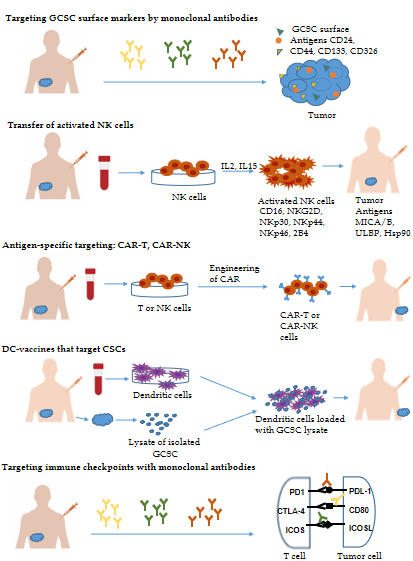 Figure 1 Immunological approaches for gastrointestinal cancer stem cell targeting. GCSC: Gastrointestinal cancer stem cell; NK: Natural killer; CSC: Cancer stem cell; CAR: Chimeric antigen receptor; DC: Dendritic cell.Table 1 Gastrointestinal cancer stem cells markersTable 2 Targeting gastrointestinal cancer stem cell surface markers by monoclonal antibodiesNK: Natural killer; mAb: Monoclonal antibodies.Table 3 Targeting gastrointestinal cancer stem cell by natural killer cells, chimeric antigen receptor expressed on T cells and dendritic cells based vaccinesCIK: Cytokine-induced killer; CSC: Cancer stem cells; NK: Natural killer; CAR-T: Chimeric antigen receptor expressed on T cells; EGFR: Epithelial growth factor; DC: Dendritic cells.Table 4 List of approved drugs targeting immune checkpoints for gastrointestinal cancersPD-1: Programmed death 1; CTLA-4: Cytotoxic T-lymphocyte-associated protein 4; MSI-H: High microsatellite instability.Tumor typeCancer stem cell phenotypeRef.EsophagealCD44+, CD90, CD133+, ALDH1+[10,11]GastricCD44+, ALDH1+[9,12]PancreaticCD24+, CD44+, CD133+, EpCAM+, ALDH+[13-15]LiverCD44+, CD90+, CD133+, EpCAM+[16-19]ColorectalCD24+, CD44+, CD49f, CD133+, EpCAM+, ALDH1[16,20,21]Targeting approachCancer modelEffectsRef.RG7576 mAb against CD44Solid tumorsInhibited tumor growth and induced activation of macrophages[23-26]SWA11 against CD24Colorectal cancerReduced tumor cell proliferation and angiogenesis[27,28]G7 mAbs against CD24Liver cancerSuppressed tumor growth[29-31]Catumaxomab (Removab®) mAb targeting EpCAM (CD326)Gastric, colon cancers, pancreasActivated immune cells (NK cells, macrophages, and T cells); prolonged survival period[32-35]Targeting approachCancer modelRef.CIK cells via NKG2D ligands expressed on CSCHepatocellular carcinoma[56]NK cells via NKG2D ligands expressed on CSCPancreatic cancer[57]CAR-T for CSC antigen ASB4Colon cancer[59]CAR-T for EGFR and CAR-T for CSC antigen CD133Cholangiocarcinoma[60]CAR-T for CSC antigen CD24Pancreatic adenocarcinoma[61]DC loaded with Panc-1 CSC lysatePancreatic cancer[62]DC loaded with total mRNA from gastric CSCGastric cancer[63]TargetDrugCommercial nameIndicationPD-1NivolumabOpdivoHepatocellular carcinoma, colorectal cancer with MSI-HPD-1PembrolizumabKeytrudaGastric cancer, hepatocellular carcinoma, colorectal cancer, solid tumors with MSI-HCTLA-4 and PD-1Ipilimumab plus nivolumabYervoy plus OpdivoColorectal cancer with MSI-H